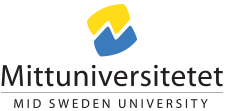 Mall för lokalbokning – Läro-, data- och föreläsningssalar Uppstartshjälp När din bokning är bekräftad och om uppstartshjälp/teknisk support önskas, vänligen lägg beställning via Serviceportalen, under Teknik & Konto via  https://ssp.nsp.miun.se/  OrtÖnskad dag/tidPersonalDet namn / de namn som ska kopplas på bokningenLokalönskemålStorlek på sal, teknikbehov, antal.AktivitetUppdragsutbildning, konferens, möte, disputation etc. BokningsinformationHär anger du eventuell text som ska stå bredvid bokningenKostnadsställeVi behöver veta ett kostnadsställe, dvs. organisationsenhet (kontofält 2) och aktivitet (kontofält 4) när ni vill boka en lokal som inte är kopplad till någon kurskod.